(01 – 07 Марта 2021)Президент Кубы отмечает прогресс страны, несмотря на сложную обстановку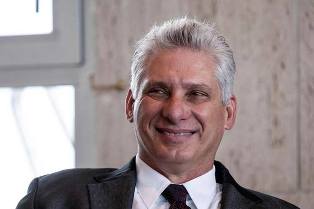 Гавана, 1 марта. Президент Кубы Мигель Диас-Канель заверил, что страна продвигается вперед, несмотря на трудности прошлого месяца, с самыми высокими показателями КОВИД-19."Закончился февраль, месяц, полный сложностей, но также и обучения. Со всем рвением и оптимизмом мы пришли к началу марта", - написал президент в Твиттере.Он добавил, что служить стране и народу - это святое обязательство и наша судьба.Карибская страна завершила самый сложный месяц в борьбе с КОВИД-19 почти через год после выявления первых случаев и в разгар важных экономических преобразований с внедрением новой денежной системы с января этого года.Только в феврале у 22 187 пациентов был диагностирован коронавирус и зарегистрировано 106 смертей.В то же время страна объявила о начале III фазы испытания вакцины "Соберана 02", самым передовым из четырех проектов по борьбе с пандемией.В конце прошлой недели Институт вакцин "Финлай", отвечающий за вакцину-кандидата, подтвердил, что условия для начала этого этапа тестирования созданы.Директор Института, исследователь Висенте Верес, ранее подтвердил, что страна готовится к производству 100 миллионов доз "Соберана 02", с помощью которых все кубинцы и иностранцы, заинтересованные в кубинском продукте, могут пройти иммунизацию. (Пренса Латина)Оценивается эффективность экономических субъектов в развитии Кубы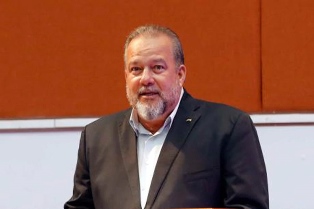 Гавана, 3 марта. Премьер-министр Кубы Мануэль Марреро оценил шаги, которые необходимо предпринять для укрепления государственной деловой системы, частного сектора и других экономических субъектов в поисках роста национального развития.Согласно официальному сайту президентства, глава правительства провел встречу с экономистами из разных структур, на которой заверил, что в 2021 году мы должны «развиваться, искать решения проблем и предпринимать конкретные шаги для повышения качества жизни населения».Марреро провел собеседование с директорами Министерства экономики и планирования (MEP), Национальной ассоциации экономистов Кубы, Академии и экономического факультета Гаванского университета.Он назвал основные вызовы национального мероприятия, отмеченного негативным влиянием Covid-19, усилением блокады США и глобальным кризисом.В этой связи вице-премьер Алехандро Хил отметил, что 2021 год станет поворотным для экономики в связи с выполнением Постановления задачи, укреплением социалистического государственного предприятия и улучшением работы в частном секторе.Также глава MEP подчеркнул, что министерство ставит своей целью выполнение и реализацию Национального плана экономического и социального развития до 2030 года.Кроме того, портфель будет способствовать диверсификации экспорта, доходов и финансового баланса страны, а также достижению эффективного управления инвестиционным процессом.По словам Хила, министерство будет работать над «совершенствованием территориального планирования, продвижением местного развития и внесением вклада в муниципальную автономию».В 2021 году «мы не отказываемся ни от какой цели или задачи, какими бы трудными ни были условия», и подчеркнули важность «участия всех экономических субъектов» в развитии острова.Вчерашняя встреча является частью серии встреч высшего руководства страны с органами центрального государственного управления, на которых оценивают результаты, недостатки и прогнозы каждого субъекта. (Пренса Латина)Восстановление пляжей на Кубе продлится до 2030 года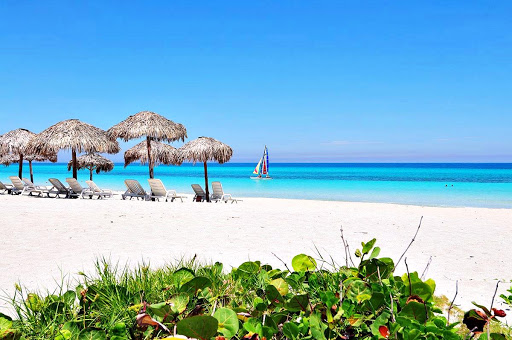 Гавана, 3 марта. Восстановление пляжей на Кубе будет продолжаться до 2030 года и происходит сегодня, несмотря на воздействие Covid-19, заявил местный эксперт Эрнесто Триста.В заявлении газете «Гранма» директор коммерческого подразделения берегового инжиниринга компании Inversiones Gamma S.A. заверил, что это национальная программа, которая работает без перебоев, несмотря на пандемию.В настоящее время этот план направлен на восстановление курортов полуострова Анкон в центрально-южном городе Санкти-Спиритус.Такие действия поддерживаются планом кубинского государства, получившего имя Жизненная задача, чья ось направлена на противодействие изменению климата.Трист сказал, что восстановительные работы будут продолжены и охватят основные туристические полюса этого архипелага, стремясь защитить побережья от воздействия вышеупомянутого изменения климата.В частности, задачи такого типа на полуострове Анкон будут способствовать увеличению гостиничной инфраструктуры (здесь находятся пляжи Анкон, Ла Бока и Мария Агилар).Добавил, что также готовятся к восстановлению пляжи в Кайо-Ларго-дель-Сур, на восточной оконечности архипелага Лос-Канарреос, и Эль-Саладо в провинции Артемиса.Inversiones Gamma использует уменьшение количества купающихся людей из-за пандемии для работы с большими командами.Среди проектов такого типа, реализованных в 2020 году, он упомянул понимание отсыпки песка на искусственном пляже в секторе Оазис в Варадеро (140 км к востоку от Гаваны).Варадеро - главное солнечное и пляжное направление в стране, где в мае этого года пройдет Международная туристическая ярмарка (FITCuba 2021). (Пренса Латина)На Кубе выборы делегатов Конгресса коммунистической партии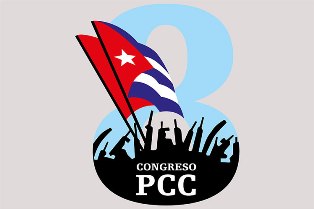 Гавана, 4 марта. Делегаты VIII съезда Коммунистической партии Кубы (КПК) будут избраны сегодня на пленарных заседаниях в провинциях страны.Глава МИД Кубы осуждает иммиграционную политику США против несовершеннолетнихВстречи будут проходить в строгом соответствии с санитарными протоколами с учетом эпидемиологической ситуации, связанной с КОВИД-19.После избрания делегаты получат документы, запланированные для обсуждения на съезде, который пройдет в этой столице с 16 по 19 апреля.В каждой провинции избранные делегаты проведут занятия по изучению, обмену, разъяснению и анализу важных тем.Обсуждения намечены с 15 по 20 марта при строгом соблюдении физической дистанции и других санитарно-гигиенических мер.По сообщению газеты "Гранма", официального органа Центрального комитета ПКК, все мнения, полученные в результате этих встреч, будут собраны и оценены рабочими комитетами Конгресса.С конца прошлого года в массовых организациях КПК прошёл широкий и демократический процесс избрания предварительных кандидатов в делегаты Конгресса, в которых были избраны тысячи кандидатов.VIII съезд КПК ознаменует продолжение поколений обновления кубинского революционного процесса и предоставит пространство для оценки Основных направлений экономической и социальной политики партии и революции, среди других трансцендентных вопросов. (Пренса Латина)Президент Кубы отмечает наследие Уго Чавеса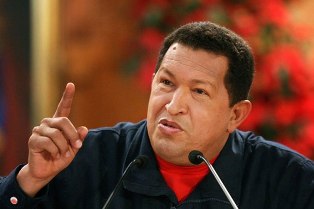 Гавана, 5 марта. Президент Кубы Мигель Диас-Канель напомнил о наследии лидера Боливарианской революции Уго Чавеса по случаю восьмой годовщины его смерти.В сообщении, распространённом в социальных сетях, Диас-Канель заверил, что это день памяти и дани уважения лучшему другу Кубы, ссылаясь на слова Фиделя Кастро."Чавес вложил всю энергию в Боливарианскую мечту о единстве, столкнувшись с колоссальными проблемами с удивительным оптимизмом", написал он, добавив, что он всегда будет источником вдохновения для революционеров всего мира".5 марта 2013 года тогдашний президент Венесуэлы умер в возрасте 58 лет после того, как в течение трех десятилетий руководил радикальным процессом изменений в южноамериканской стране, сосредоточиваясь на социальных преобразованиях.За это время Венесуэла и Куба укрепили их связи, укрепляя различные механизмы региональной интеграции, продвигаемые тогдашними президентами Уго Чавесом и Фиделем Кастро.Чавес, родившийся в городе Сабанета, в штате Баринас, был избран президентом Венесуэлы в декабре 1998 года и несколько раз был переизбран.Из-за неизлечимой болезни он не смог вступить в четвертый президентский срок после победы на выборах 7 октября 2012 года с 10-процентным преимуществом над Энрике Каприлесом, кандидатом от оппозиционной коалиции. (Пренса Латина)Родина или смерть - постоянный лозунг на Кубе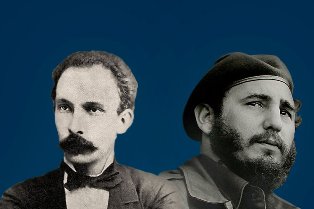 Гавана, 5 марта. Начало войны за независимость, национальный гимн, стихи и исторические документы XIXвека показывают, что суть лозунга "Родина или смерть" существует на Кубе более 61 года.Историк Паула Ортис объяснила это агентству "Пренса Латина", подчеркнув, что, хотя эта фраза родилась на похоронах жертв в результате взрыва теплохода "Ля Кувр" (4 марта 1960 г.), она отвечает чувствам людей, которые решили бороться за свободу в 1868 году."В войне за независимость призывом было "Свобода или смерть", в тексте государственного гимна мы находим стих: "Умереть за отечество - значит жить", а в произведении молодого Хосе Марти "Абдала" (1869 г.) говорится: "За Отечество умереть, прежде чем увидеть его превратиться в трусливого раба от варвара-угнетателя", среди других примеров.Согласно специалисту, в разгар 1960-х Фидель Кастро, в то время, когда США придерживаются очень специфических условий агрессии, вновь брал и концентрировал девиз всей нашей истории эмансипации на лозунг "Родина или смерть".Эксперт указала, что в настоящее время есть те, кто искажает историю и придает фразе неверный и оппортунистический подход в рамках стратегии деконтекстуализации национальных символов."Мы должны четко понимать, что дело не в том, что люди хотят умереть, и смерть не преувеличивается, лозунг гласит, что для защиты Отечества в случае необходимости предлагается даже жизнь", заверила она.По её мнению, чтобы понять рождение этого лозунга, важно понять корень события, которое выходит за рамки понимания национального возмущения террористическим актом, что привело к гибели сотен человек во время взрыва теплохода "Ля Кувр" в порту Гаваны.По словам историка, эти затронутые секторы в союзе с Вашингтоном "попытаются уничтожить нас любыми экономическими, дипломатическими, и террористическими средствами".Французский теплоход "Ля Кувр" привез из Бельгии оружие, которое повысило бы обороноспособность острова, но два взрыва на корабле во время его пребывания в Гаване предотвратили выгрузку всех боеприпасов, в результате чего 101 человек погиб, более 400 ранено, 34 пропавших без вести и 82 ребенка остались без родителей.На следующий день во время похорон Фидель Кастро объяснил события, показав, что причиной вспышки был саботаж.Спустя годы другие расследования подтвердят причастность Центрального разведывательного управления (ЦРУ) США к этим событиям.Кармен дель Бусто вспомнила её участие в похоронах и тот особый момент, когда кубинский лидер произнес эти фразы перед сотнями тысяч людей, которые спонтанно присоединились к похоронам.Ортис объяснил агентству "Пренса Латина", что массовая реакция на лозунг была вызвана более высокой степенью осознанности, суверенитета, единства и идентификации, которых достигли жители Карибского острова. (Пренса Латина)На Кубе отметили День латиноамериканского достоинства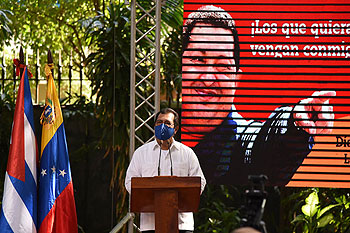 Гавана, 6 марта. Кубинский институт дружбы с народами (ICAP) и посольство Венесуэлы в Гаване отметили День достоинства Латинской Америки и Карибского бассейна и почтили память революционного лидера Уго Чавеса.На церемонии, проведенной вчера в штаб-квартире ICAP, представители обеих стран подчеркнули солидарность между двумя правительствами и народами, выкованную в общей борьбе за защиту суверенитета и самоопределения против агрессии Соединенных Штатов и правых регионов.Фернандо Гонсалес, президент этого института кубинской дружбы, подтвердил, что перед лицом усиления блокады северной державы и клеветнических кампаний против революционных проектов в этом районе, ответ заключается в укреплении единства.Это наследие Симона Боливара, Хосе Марти, Уго Чавеса и Фиделя Кастро, - сказал Гонсалес, подтвердивший поддержку Кубой правительства и народа Венесуэлы.Посол Венесуэлы в Гаване Адан Чавес напомнил о тесной дружбе между историческим лидером кубинской революции Фиделем Кастро и Уго Чавесом, основанной на общих идеалах свободы, справедливости, суверенитета и самоопределения народов Американского континента.Спустя восемь лет после смерти этого боливарианского лидера он подтвердил, что его страна защищает свой социалистический проект и латиноамериканское призвание, и подтверждает право строить свою собственную модель развития без внешнего навязывания.Дипломатический представитель этого южноамериканского государства определил дружбу своей страны с Кубой как обязательство всей жизни, которое выражается в тесных узах солидарности, сотрудничества и общей защиты. (Пренса Латина)Куба совершенствует протокол в борьбе с коронавирусомГавана, 2 марта. Куба совершенствует протокол противостояния КОВИД-19 с применением препарата Назальферон к контактам с положительными случаями, заверил сегодня президент карибской страны Мигель Диас-Канель.С этого вторника этот препарат национального производства также будет использоваться среди изолированных дома родственников, опыт, который начинается в Гаване и распространится на остальную часть страны, сказал президент в сообщении, опубликованном в Твиттере.Временная рабочая группа по борьбе с коронавирусом SARS-CoV-2 объявила за день до этого эти положения в ответ на рост числа инфекций, с которым страна сталкивается с начала года.Назальферон - это рецептура рекомбинантного человеческого альфа-2b-интерферона для назального введения, иммуномодулирующие и противовирусные свойства которого предотвращают репликацию коронавируса и укрепляют иммунную систему.Его применение будет осуществляться в Гаване на домашнем уровне, и будут отвечать за это семейные врачи и медсестры, с помощью студентов последних лет медицинского факультета, сообщили власти Министерства здравоохранения.Заместитель премьер-министра Роберто Моралес уточнил, что, хотя практика должна заключаться в изоляции всех контактов людей с подтвержденным заболеванием, в столице, где зарегистрировано наибольшее количество инфекций, аналогичные меры планируются и в домах.В феврале страна сообщила о самых высоких показателях инфицирования: среднее число случаев в день составило 821,7, что на 64 процента больше, чем в январе. (Пренса Латина)Подтверждены испытания назальной вакцины против Ковид -19 на Кубе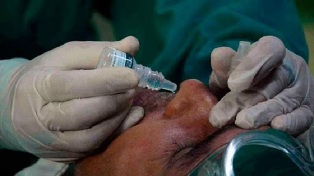 Гавана, 3 марта. Исследование по оценке эффективности терапевтической вакцины для назального и сублингвального применения, предназначенной для подтвержденных пациентов с COVID-19, будет проводиться Центром генной инженерии и биотехнологии (CIGB), Кубинским общественным реестром Клинических испытаний.Получив название «Аватар 2020» (CIGB 2020), состав будет протестирован на пациентах с инфекцией SARS-Cov-2, протекающей бессимптомно или с легкими симптомами, подробности расследования приведены на веб-сайте этого регулирующего органа.Клиническое испытание, для которого будут отбираться пациенты с 1 апреля, будет иметь выборку из 354 добровольцев, будет контролироваться и будет оцениваться безопасность продукта.Участники могут быть обоих полов, с минимальным возрастом 35 лет, и критерии включения указывают, что они должны быть пациентами с положительным результатом ПЦР на SARS-Cov-2, бессимптомным или с легкими симптомами.Согласно гипотезе, выдвинутой для исследования, ожидается, что его применение может предотвратить прогрессирование до легкой, средней или тяжелой стадии заболевания и / или обратить вспять симптомы легкой степени у пациентов с Covid-19.В этих условиях исследователи ожидают, что контрольная группа получит более 20 % ответа, уточняют они.Располагая широким каталогом продуктов, CIGB также тестирует две вакцины против Covid-19: Abdala, которая вскоре достигнет фазы III исследований с участием 42000 добровольцев, и Mambisa, также вводимая через нос. (Пренса Латина)Куба продвигается в использовании насальферона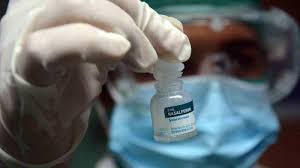 Гавана, 4 марта. Более трех тысяч контактов людей с диагнозом КОВИД-19 получили препарат назальферон в кубинской столице в рамках протокола по борьбе с пандемией, сообщили местные СМИ.Согласно недавнему решению Совета обороны Гаваны, медицинские бригады распределили 3500 флаконов с иммунопротектором в 1040 домах, в 15 муниципалитетах города.Газета "Трибуна де ла Гавана" подчеркнула важность кубинского препарата в профилактике инфекций и подтвердила строгую домашнюю изоляцию, эффективное исследование и своевременное принятие этой меры в качестве стратегии против КОВИД-19.С этого вторника распределение насальферона началось в городе тем, кто имел контакты с больными и их изолированными родственниками дома, и этот опыт будет распространен на остальные территории.Ответственность возлагается на семейных врачей и медсестер, с помощью студентов последних лет медицинской специальности.Препарат представляет собой рецептуру рекомбинантного человеческого интерферона альфа-2b для назального введения, иммуномодулирующие и противовирусные свойства которого предотвращают репликацию SARS-CoV-2, причины заболевания, укрепляя иммунную систему.Гавана продолжает оставаться эпицентром КОВИД-19 на Кубе: сегодня здесь зарегистрировано 392 из 914 новых пациентов. (Пренса Латина)Куба примет участие в заседании Политического совета АЛБА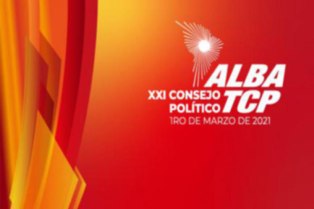 Гавана, 1 марта. Министр иностранных дел Кубы Бруно Родригес возглавит сегодня делегацию Карибской страны на XXI заседании Политического совета Боливарианской альтернативы для народов Америки - Торгового договора между народами (ALBA- TCP).На виртуальной встрече будут присутствовать министры иностранных дел стран-участниц и другие представители, говорится в сообщении кубинского Министерства иностранных дел.Среди прочих задач, на встрече будет дана оценка политической ситуации в регионе и ее перспектив на первое полугодие.ALBA-TCP - это интеграционная платформа в Латинской Америке и Карибском бассейне с упором на солидарность, взаимодополняемость, справедливость и региональное сотрудничество.Это также политический, экономический и социальный союз в защиту независимости, самоопределения и самобытности народов, которые его составляют.В июне прошлого года во время проведения XX Политического совета и X Экономического совета механизма глава кубинской дипломатии заверил, что последствия КОВИД-19 в Латинской Америке требуют динамичного, поддерживающего и скоординированного ответа.Родригес подчеркнул гуманный подход альянса к сложному сценарию, вызванному пандемией.Подтвердил готовность Кубы давать советы и вносить свой вклад в борьбу с пандемией посредством работы медицинских бригад, а также содействовать и расширять сотрудничество в области общественного здравоохранения в странах этого интеграционного блока. (Пренса Латина)Куба и Вьетнам за укрепление двусторонних отношений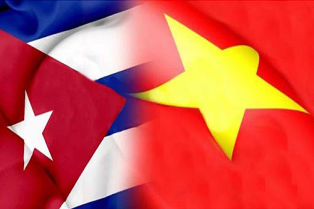 Гавана, 2 марта. Куба и Вьетнам подтвердили готовность содействовать диалогу на высоком уровне в рамках VI раунда политических консультаций между Министерствами иностранных дел, встреч, которые проводились виртуально.Заседание прошло под председательством первого заместителя министра иностранных дел Карибского острова Марселино Медина и его коллеги из Вьетнама Буй Тхань Сон, которые выступали за продвижение братства, солидарности и сотрудничества в различных сферах, включая противостояние с пандемией ковид-19.Среди прочего, отметили празднование 60-летия установления дипломатических отношений в 2020 году, а также позиционирование Вьетнама как первого азиатского инвестора на территории Кубы.Признали важную роль Вьетнама в проектах, связанных с продовольственной безопасностью на Карибском острове.Оба ведомства также обменялись мнениями по вопросам многосторонней и региональной программы встречи, представляющим общий интерес. (Пренса Латина)Ирландия и Куба выступают за укрепление сотрудничестваДублин, 3 марта. Представители Ирландии и Кубы подчеркнули хорошее состояние двусторонних отношений и призвали к укреплению сотрудничества, сообщают дипломатические источники.Во время онлайн-встречи кубинский посол Уго Рене Рамос и директор по Латинской Америке и Карибскому бассейну Министерства международных отношений Ирландии Джеймс Макинтайр провели собеседование по международной актуальности и выразили готовность поддерживать диалог.Они также проанализировали отношения между Кубой и Европейским союзом и согласились с важностью продвижения совместных проектов в областях, представляющих интерес.На официальном веб-сайте, посольство Кубы признало поддержку Ирландией инициатив, требующих прекращения экономической, торговой и финансовой блокады Соединенных Штатов в отношении страны Карибского бассейна на протяжении почти шести десятилетий. (Пренса Латина)Куба среди номинантов на премию информационного общества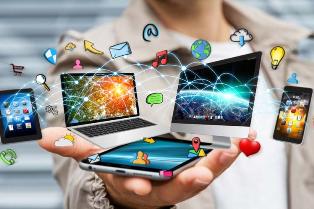 Гавана, 3 марта. Проекты по гендерному равенству, коммерческое телевизионное рекламное выступление и радиостанция включают Кубу сегодня в число номинантов на награды Всемирного саммита по информационному обществу (WSIS) 2021.Международный союз телекоммуникации (UIT) опубликовал на своем веб-сайте список кандидатов для участия в конкурсе этого года. Куба представлена ​​в категориях «Благоприятная среда» с инициативой «Гендерное равенство в информационных и коммуникационных технологиях» (TIC).Этой идее соответствует Союз информатиков Кубы. В разделе СМИ находится CMHS Radio Caibarién, принадлежащая Институту радио и телевидения. Проект «Конструирование гендера», входящий в «Этические аспекты информационного общества», фигурирует в выступлении коммерческой телевизионной рекламы Cubavisión Internacional, а также Союза информационных технологий Кубы. Кубинские граждане могут голосовать, зайдя на веб-сайт МСЭ (https://www.itu.int/net4/wsis/stocktaking/Prizes/2021/Vote).Вы можете выбрать только один проект в каждой из 18 существующих категорий, крайний срок истекает 31 марта.Согласно официальному сайту специализированного агентства Организации Объединенных Наций (ООН) по телекоммуникациям, отвечающего за регулирование этого сектора во всем мире, весь процесс отбора проектов-победителей состоит из пяти этапов.Куба неоднократно участвовала во вручении этих наград, и несколько проектов на острове получали награды.Список включает порталы Ecured и Informed, а также портал гражданина провинции Пинар-дель-Рио.В период издания 2020 года ВВУИО признал работу компании Segurmatics, которая способствует разработке продуктов и решений безопасности на острове и за его пределами.Scratchers Cuba, инструмент для создания игр, интерактивных историй и мультимедийных анимаций с использованием среды визуального программирования, ориентированной на образование, также стал победителем.Форум ВВУИО, базирующийся в Женеве, Швейцария, представляет собой крупнейшее ежегодное собрание сообщества ИКТ в целях развития. Единственное технологическое мероприятие ООН, программа и повестка дня которого полностью устанавливаются в процессе открытых консультаций. (Пренса Латина)Китай и Куба обновляют меморандум о сотрудничестве по здравоохранению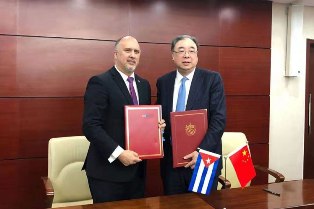 Пекин, 5 марта. Китай и Куба обновили меморандум, что позволит продолжить сотрудничество в здравоохранении еще на пять лет, укрепить отношения и изучить возможности для бизнеса в этой сфере.Кубинский посол здесь Карлос Мигель Перейра и министр Национальной комиссии здравоохранения Ма Сяове подписали текст, подчеркнув уровень обменов между обеими странами в вышеупомянутом секторе за более 15 лет.Первоначально это соглашение было подписано в 2014 году во время визита президента Си Цзиньпина в Гавану, а его обновление, которое вступает в силу немедленно, включает присутствие кубинских специалистов в медицинских учреждениях Китая.Другая цель - расширение сотрудничества в биотехнологии, и развитии связей в контексте новых деловых возможностей, таких как академическая подготовка кубинских кадров, инвестициях, оздоровительном туризме и развитии технопарков.Во время встречи Перейра подчеркнул роль Комиссии в борьбе с пандемией ковид-19 и поблагодарил Карибский остров за поддержку в этом отношении, подтвердив стремление к углублению обменов на благо качества жизни и стандартов здоровья обоих народов.Ма похвалил кубинскую систему здравоохранения и признал достижения в биотехнологии, выразив готовность к более тесному сотрудничеству в производстве лекарств от различных болезней и обмену опытом в борьбе с нынешним кризисом.В Китае кубинское медицинское сотрудничество началось в 2006 году по инициативе исторического лидера революции Фиделя Кастро и с согласия обоих правительств как выражение солидарности, братства и взаимного доверия.Этот проект, который начался с открытия трех офтальмологических центров в больницах провинций Цинхай, Шаньси и Хэнань, продолжает сегодня с хорошими результатами с перспективами роста.По официальным данным, только с 2012 года по 2019 год сотрудники Карибского бассейна провели более 225 627 консультаций и 13 546 операций.В секторе биотехнологии существует важное звено, результатом которого стали совместные предприятия Lukang-Heber по производству сельскохозяйственных биотехнологических продуктов; Biotech-Beijing, производитель лекарств от рака носоглотки, таких как нимотузумаб; и ChangHeber в городе Цзилинь, где получают совместный интерферон альфа 2B (IFNrec).Этот последний препарат был одним из почти 30, выбранных Национальной комиссией здравоохранения для использования в самый критический момент борьбы с ковид-19 здесь.IFNrec используется против вирусных инфекций, вызванных ВИЧ, рецидивирующего респираторного папилломатоза, вызванного вирусом папилломы человека, остроконечных кондилом и гепатита типов B и C.Он также эффективен при лечении различных видов рака. (Пренса Латина)Экономическая и торговая блокада США против КубыЕвропейская позиция против блокады Кубы Соединенными ШтатамиМадрид, 2 марта. Сегодня группа из 25 депутатов Европарламента поддержала посла Европейского союза (ЕС) на Кубе Альберто Наварро, который присоединился к просьбе США о снятии санкций с острова.В письме, направленном верховному представителю ЕС по иностранным делам и политике безопасности Хосепу Борреллу, члены Европейского парламента поддерживают позицию Наварро и выступают с поддержкой требования некоторых коллег о прекращении блокады."Их абсурдно обвиняют, среди прочего, в том, что они присоединились к письму, направленному президенту США Джо Байдену с призывом к отмене санкций в отношении Кубы", - говорится в письме Борреллу, продвигаемому депутатом Европарламента Ману Пинедой.В тексте утверждается, что посол Брюсселя в Гаване, подписывая открытое письмо Байдену, ограничился уважением официальной позиции ЕС по прекращению экономической, торговой и финансовой блокады страны Карибского бассейна."Просьба г-на Наварро о прекращении блокады согласуется с позицией, которую Европейский Союз продвигает в последние годы", - подчеркивает Пинеда, член Европейского парламента от испанской объединенной левой партии.Для подписавших документ осуждение европейского дипломата, запрошенное представителями правых и крайних правых в Европарламенте, большинство из которых испанцы, не соответствует политике блока сообществ в отношении Кубы."Давайте не будем забывать, что те, кто критикует г-на Наварро и требует его отставки, - это те же люди, которые выступали за приостановку Соглашения о политическом диалоге и сотрудничестве. Это те же люди, которые хотели бы, чтобы мы вернулись к провалившейся общей позиции", - добавляют они.Напоминают, что ЕС продолжал выступать против американской осады Кубы в ежегодных голосованиях Генеральной Ассамблеи Организации Объединенных Наций.Поэтому мы не считаем целесообразным, чтобы Боррелл вызвал Наварро для консультаций, поскольку это может рассматриваться как замораживание отношений с Кубой, предупреждают депутаты Европарламента. (Пренса Латина)Во Франции осуждают блокада США против Кубы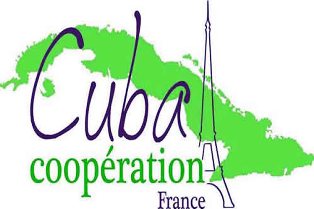 Париж, 5 марта. Ассоциация сотрудничества с Кубой во Франции (CubaCoop) назвала геноцидом экономическую, торговую и финансовую блокаду, введённой правительством США на Карибском острове, осудив цель заморить голодом его народ."Осада, несомненно, является основной причиной трудностей и недостатков, с которыми кубинцы сталкиваются в повседневной жизни, политикой, направленной на экономическое удушение и созданием невыносимых потребностей у населения, в ожидании Вашингтона, что кубинский народ будет враждовать против его лидеров", подчеркнула организация, основанная в 1995 году.В еженедельном издании Lalettre électroniqueHebdo она напомнила, что при администрации экс-президента Дональда Трампа (2017-2021) в блокаду включили 240 принудительных мер."Такие действия все чаще сопровождались финансированием кампаний дискредитации, дезинформации и лжи, чтобы, по крайней мере, вызвать неуверенность и недовольство", говорится в документе, посвященном информированию его французских читателей о реальности Карибского острова.Ассоциация CubaCoop настояла на силе президента Джо Байдена обратить вспять зло его предшественника в Белом доме, меры, "которые по-прежнему применяются в полной мере".Новая администрация объявила о пересмотре мер Трампа в отношении Карибского острова, в том числе его включение в односторонний список стран, поддерживающих терроризм, без каких-либо ответов по этому поводу.Французская ассоциация, участвовавшая в десятках проектов сотрудничества с Кубой, ратифицировала, что будет поддерживать требования, помощь и действия по повышению осведомленности, чтобы на французской земле возрастали требования к государствам о прекращении геноцида.CubaCoop поздравила кубинских женщин с Международным женским днем, который отмечается 8 марта, подчеркнув их участие во всех сражениях в сценарии, отмеченном усилением блокады и воздействием пандемии ковид-19. (Пренса Латина)Куба требует прекращения американской блокады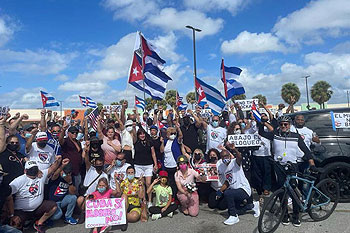 Гавана, 6 марта. Министр иностранных дел Кубы Бруно Родригес потребовал прекращения экономической, торговой и финансовой блокады США против его страны, что считается нарушением прав человека. В своем официальном аккаунте в Twitter вчера министр написал, что это «аморальная» политика, которая должна быть прекращена «без всяких условий».Его послание также указывает на рост голосов в северной стране и во всем мире, «которые требуют прекратить блокаду и исключить нашу страну из списка государств, поддерживающих терроризм».В минувшее воскресенье группы протестующих в городах США и Канады потребовали прекращения экстерриториальной политики Вашингтона. Активисты призвали к «наведению мостов любви» между народами Кубы и Соединенных Штатов в продолжение нескольких лет караванов, организованных и проведенных в Майами Коалицией Alianza Martiana.В этот день ассоциация Cuba Coopération France назвала блокаду геноцидом и осудила цель заморить голодом жителей Карибского бассейна.По мнению властей острова, введенная блокада является самым большим препятствием для развития нации. Накопленный ущерб за шесть десятилетий составляет 144 тысячи 413 миллионов долларов, а в период с апреля 2019 года по март 2020 года действия США привели к убыткам в размере порядка пяти тысяч 570 миллионов долларов, что является рекордным показателем за один год.Агрессия усилилась во время президентства Дональда Трампа (2017-2021 гг.), с применением около 240 принудительных мер и включением Кубы в односторонний список Белого дома предполагаемых государственных спонсоров терроризма. (Пренса Латина)Китай отвергает санкции США против Кубы и других стран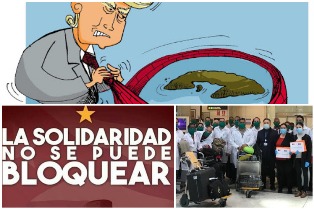 Пекин, 6 марта. Китай сегодня подтвердил свое несогласие с односторонними санкциями США против Кубы, России, Ирана и Венесуэлы и осудил социально-экономические последствия этих мер в разгар пандемии Covid-19.Ван Вэньбинь, пресс-секретарь Министерства иностранных дел, призвал Вашингтон прислушаться к заявлениям международного сообщества по этому поводу и немедленно отменить принудительную политику, проводимую под предлогом прав человека.«Эти движения широко критикуются (...) Факты показывают, что односторонние санкции влияют на экономический и политический порядок, а также на систему глобального управления», - сказал он.Представитель МИД подчеркнул, что Белый дом таким образом подрывает усилия этих стран по мобилизации ресурсов, расширению экономики и повышению благосостояния населения.Такая позиция является угрозой праву на жизнь, самоопределение и развитие, а также и постоянным, систематическим и широкомасштабным нарушением прав человека.«С пандемией Covid-19 односторонние санкции привели к нехватке лекарств и продуктов питания для десятков миллионов людей, поставили под угрозу здоровье и жизнь, особенно уязвимых групп, и усугубили бедность, голод и бедность, неравенство», добавил он. (Пренса Латина)В Интернете первая европейская программа из России для Кубы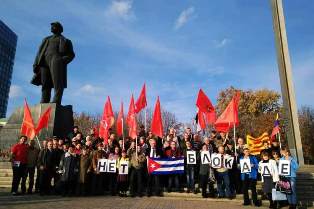 Москва, 4 марта. Интернет-пользователи отметили сегодня премьеру европейского канала для Кубы, транслируемого Российским комитетом по борьбе за ликвидацию блокады острова.В социальной сети YouTube в 21:00 по местному времени программа началась из Москвы со слов посла Кубы в России Хулио Гармендиа, который поздравил инициативу и поблагодарил всех людей, солидарных с Карибским островом.Обратил внимание на постоянную и решительную поддержку этих организаций в борьбе с блокадой, которая серьезно сказывается на жизни всех кубинцев, в том числе женщин, - вопрос, на котором он сосредоточил свое выступление относительно близости 8-го марта, Международный день женщин.Дипломат вспомнил примеры великих борцов за независимость Кубы против испанского колониализма, таких как Роза Кастелланос, чернокожая женщина, ставшая капитаном Освободительной армии, и Мариана Грахалес, которую Куба считала матерью нации за ее роль и роль её детей в борьбе за независимость.Подчеркнул участие женщин в революционном процессе после триумфа 1959 года и, как 61 год назад, когда была основана Федерация кубинских женщин, главнокомандующий Фидель Кастро предупредил о важных задачах, которые предстоит решить, с участием женщин.Гармендиа подчеркнул, что революция способствовала включению женщин в научную, социальную и экономическую жизнь страны.В этом смысле подчеркнул представительность, достигнутую в Национальной ассамблее народной власти (кубинский парламент), где из 605 членов 322 женщины, 53 процента, занимая второе место в мире по количеству женщин.Посол также предупредил, что в настоящее время кубинские женщины-ученые составляют 53 процента рабочей силы, а среди должностей техников и специалистов - 68 процентов.В программе, которую координирует Лена Лошкина, глава Российского комитета по борьбе за снятие блокады Кубы, приняли участие представители различных движений и объединений солидарности с островом из России, Сербии, Испании, Франции, Северной Ирландии и Италии.Активисты прокомментировали инициативы, осуществляемые их группами в поддержку Кубы и против политики геноцида Соединенных Штатов в отношении острова. (Пренса Латина)Выставка в России посвящена дружбе Гагарина с КубойМосква, 4 марта. Российское общество дружбы с Кубой объявило об открытии в апреле фотовыставки о взаимоотношениях космонавта Юрия Гагарина с островом Карибского моря.Президент Общества Алексей Лавров сообщил, что это будет дань уважения 60-летию первого полета человека в космос 11 апреля 1961 года.Отметил, что выставка пройдет в 30 городах России и будет включать более 40 уникальных фотографий, посвященных дружбе советского космонавта с Кубой.По согласованию с Российским космическим агентством (Роскосмос), 26 июля этого года также отметят первый визит Гагарина на остров, со страной которого, как указал Лавров, его связывали прочные отношения.Президент общества напомнил, что космонавт вместе с команданте Эрнесто Че Геварой участвовал в учредительном собрании Советского общества дружбы с Кубой 11 ноября 1964 года, и в течение 3 с половиной лет был его президентом.Подчеркнул, что в настоящее время Российское общество дружбы с Кубой организует мероприятия солидарности с островом и участвует во всех региональных форумах на Кубе, помимо поддержки кампаний по отмене блокады острова Соединенными Штатами.Лавров отметил, что 25 килограммов лекарств отправятся в Гавану, а в 2020 году, помимо развития инициатив в 10 регионах России, они собрали подписи за выдвижение контингента кубинских специалистов здравоохранения имени Генри Рива на Нобелевскую премию мира.Добавил, что к 2022 году планируется организовать в Москве Европейскую встречу солидарности с Кубой, мероприятие, которое должно было пройти в июне этого года, но было приостановлено из-за текущей эпидемиологической ситуации, вызванной КОВИД-19. (Пренса Латина)Десятки кубинцев получают диплом российских университетов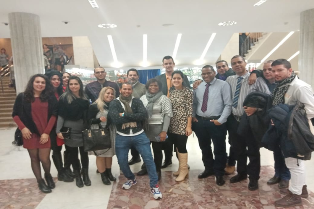 Москва, 5 марта. Этим летом более 70 кубинских студентов закончат российские университеты, сообщил Густаво Кобрейро, советник по вопросам образования и науки кубинского посольства в этой стране."Следующие выпускники составляют 301 человек, которые в настоящее время готовятся в этой стране в рамках программы 100 ежегодных стипендий, предоставляемых для Кубы правительством России", заверил дипломат в эксклюзивном заявлении агентству "Пренса Латина".Пояснил, что межправительственное соглашение, подписанное в 2011 году, способствовало предоставлению стипендий "на очень выгодных условиях" для обучения на разных уровнях высшего образования, включая магистратуру (магистратуры и докторантуры).Подчеркнул, что программа, реализуемая Министерством высшего образования Кубы, началась в том же году, что "с тех пор позволило примерно 600 кубинцам, большинство них молодые, приехать в Россию для подготовки".Родтвердил, что приоритеты отбора студентов связаны со специальностями, отвечающими развитию стратегических секторов Кубы, как в экономической, так и в промышленной сфере.Отметил, что среди них производство продуктов питания, туризм, биотехнология и фармацевтическая промышленность, электроэнергетика (нефть, газ, шахты, производство электроэнергии), транспорт и строительство."Социальные науки не остались без внимания, поэтому часть студентов посвящена этим исследованиям и изучению русского языка", заверил он, добавив, что необходимо подготовить профессионалов, знающих язык и культуру этой страны.Сообщил, что сложная эпидемиологическая ситуация 2020 года из-за пандемии ковид-19 не помешала программе тренировок для избранных кубинцев, которые должны были приехать в Россию в сентябре прошлого года.Изучение русского языка было организовано на дистанционных подготовительных факультетах при поддержке 12 российских университетов, принимавших студентов, включая Министерство науки и высшего образования России.Сказал, что, вопреки технологическим препятствиям, эта инициатива и результаты, полученные на курсах студентами, позволили 23 января приехать в Москву 65 стипендиатам, которые уже готовятся в соответствующих университетах.По его словам, ежегодно собираются плоды учебной работы российских вузов, поэтому важная часть выпускников, когда возвращаются на Кубу, занимают более ответственные или технологически сложные должности".В качестве еще одного примера сотрудничества Кобрейро обратил внимание на встречи, которые проводятся уже несколько лет между ректорами российских и кубинских университетов.Напомнил, что очень давние академические связи между этими странами, так как в течение трех десятилетий существовало обширное сотрудничество во всех сферах кубинского общества и экономики с тогдашним Советским Союзом."В России более 20 000 кубинцев прошли обучение, в основном на курсах высшего и последипломного образования, хотя были и те, кто прошел профессионально-технические курсы", пояснил он.Он считает, что такое количество профессионалов, "хорошо подготовленных здесь, имеет решающее значение для продвижения страны вперед", сказал кубинский дипломат.Предупредил, что также благодаря специалистам, прошедшим подготовку в Советском Союзе и других странах социалистического лагеря, стало возможным создание университетов и исследовательских центров по всей стране."Этот потенциал позволил нам обладать местными возможностями для развития нашей науки и наших инноваций, несмотря на все невзгоды", подтвердил он. (Пренса Латина)ГлавноеНовости о коронавирусеМеждународные отношенияДвусторонние отношения